PENGARUH LAYANAN INFORMASI TERHADAP KECEMASAN MAHASISWA YANG MENGHADAPI UJIAN SKRIPSIDI UNIVERSITAS MUSLIM NUSANTARAAL-WASHLIYAH MEDANTAHUN AJARAN 2020/2021SKRIPSIOleh :RIZKI HELMI HARAHAP NPM 171414052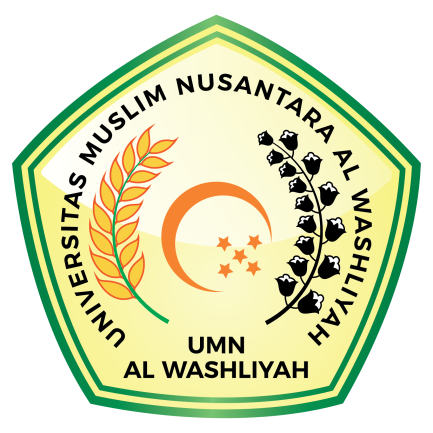 PROGRAM STUDI BIMBINGAN KONSELINGFAKULTAS KEGURUAN DAN ILMU PENDIDIKANUNIVERSITAS MUSLIM NUSANTARA AL-WASHLIYAHMEDAN2021